祖孫動滋動—伸展操https://family.tycg.gov.tw/home.jsp?id=49&parentpath=0,45&mcustomize=video_view.jsp&dataserno=202108160001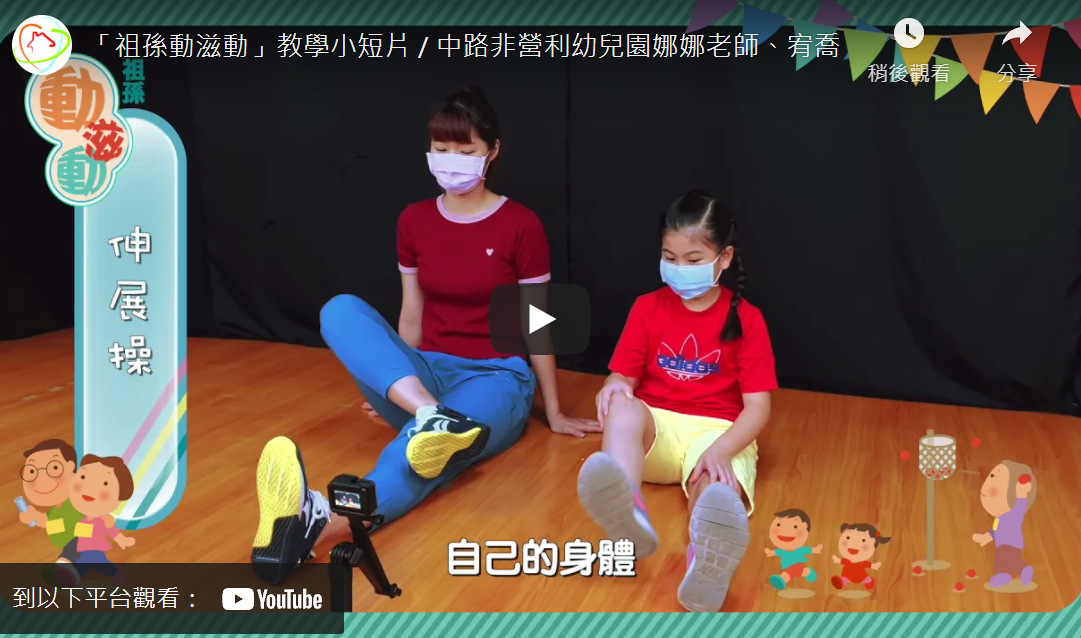 祖孫共畫https://family.tycg.gov.tw/home.jsp?id=49&parentpath=0,45&mcustomize=video_view.jsp&dataserno=202108300002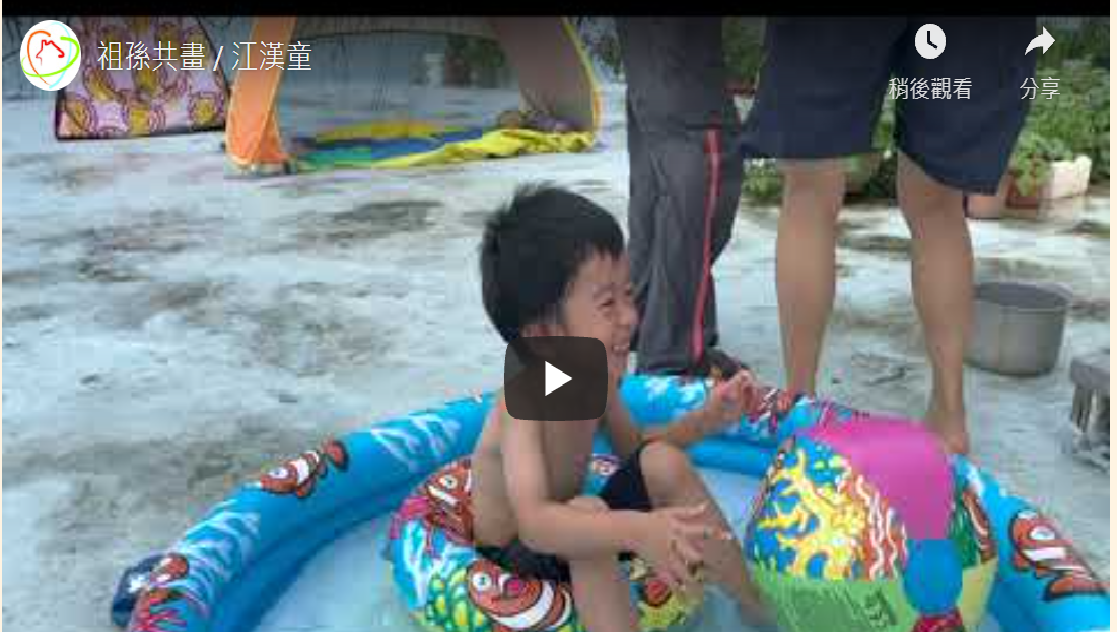 祖孫食光         https://family.tycg.gov.tw/home.jsp?id=49&parentpath=0,45&mcustomize=video_view.jsp&dataserno=202108230005 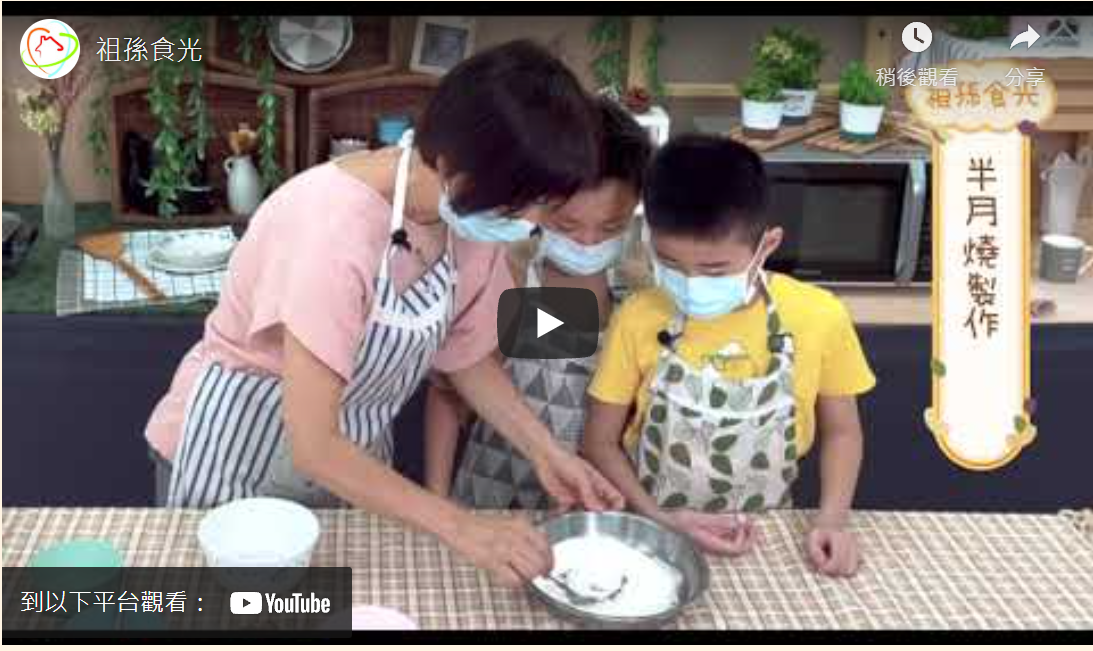 